Informaţii personaleExperienţă profesionalăPregătire profesionalăAbilităţi şi competenţe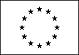 NumeDIACONU MIHAELAAdresăStr Primaverii 2, nr 26,Geamana, com Bradu, Jud ArgesTelefon0787821567E-mailmihaela.diaconu@upit.roPermis conducereCategoria B NaţionalitateRomanaData naşterii26 ianuarie 1966• Datafebruarie 2009-prezent• Nume şi adresă angajatorUniversitatea din Piteşti, Facultatea de Ştiinţe Economice și Drept, Bd Republicii nr 84, Pitesti• Tipul activităţii sau sectorulinvatamant• Ocupaţia sau poziţia deţinutăActivitate de predare şi seminarii la disciplinele: Marketingul serviciilor, Marketing turistic, Strategii şi politici comerciale în turism şi servicii de ospitalitate, Managementul calităţii in afaceri, Administrarea întreprinderii de comerţ, turism, servicii, Tehnici şi instrumente de diagnosticare şi evaluare a afacerii, Jocuri de afaceriCoordonare ştiinţifică lucrări de licenţă şi disertaţie;Îndrumare activităţi cercetare ştiinţifică;• Principalele atribuţiiActivitate de predare şi seminarii la disciplinele: Marketingul serviciilor, Marketing turistic, Strategii şi politici comerciale în turism şi servicii de ospitalitate, Managementul calităţii in afaceri, Administrarea întreprinderii de comerţ, turism, servicii, Tehnici şi instrumente de diagnosticare şi evaluare a afacerii, Jocuri de afaceriCoordonare ştiinţifică lucrări de licenţă şi disertaţie;Îndrumare activităţi cercetare ştiinţifică;• Dataoctombrie 2007-februarie 2009• Nume şi adresă angajatorUniversitatea Constantin Brâncoveanu Piteşti, Facultatea de Management Marketing în Afaceri Economice;• Tipul activităţii sau sectorulinvatamant• Ocupaţia sau poziţia deţinută• Principalele atribuţii• DataFebruarie 1999 – octombrie 2007• Nume şi adresă angajatorUniversitatea Constantin Brâncoveanu Piteşti, Facultatea de Management Marketing în Afaceri Economice;• Tipul activităţii sau sectorulinvatamant• Ocupaţia sau poziţia deţinutăConferentiar universitar doctorActivitate de predare şi seminarii la disciplinele Marketing în turism, Management în servicii,Analiză economico-financiară Coordonare ştiinţifică lucrări de licenţă şi disertaţie;Îndrumare activităţi cercetare ştiinţifică• Principalele atribuţiiConferentiar universitar doctorActivitate de predare şi seminarii la disciplinele Marketing în turism, Management în servicii,Analiză economico-financiară Coordonare ştiinţifică lucrări de licenţă şi disertaţie;Îndrumare activităţi cercetare ştiinţifică• DataFebruarie 1996-februarie 1999• Nume şi adresă angajatorUniversitatea Constantin Brâncoveanu Piteşti, Facultatea de Management Marketing în Afaceri Economice• Tipul activităţii sau sectorulinvatamant• Ocupaţia sau poziţia deţinutăLector  universitar drd şi dr din 1998Activitate de predare şi seminarii la disciplinele Economia şi politica turismului internaţional Învăţământ, Analiză economico-financiară• Principalele atribuţiiLector  universitar drd şi dr din 1998Activitate de predare şi seminarii la disciplinele Economia şi politica turismului internaţional Învăţământ, Analiză economico-financiară• Data1 septembrie1995-februarie 1996• Nume şi adresă angajatorUniversitatea Constantin Brâncoveanu Piteşti, Facultatea de Management Marketing în Afaceri Economice• Tipul activităţii sau sectorulinvatamant• Ocupaţia sau poziţia deţinutăAsistent universitar Activitate de seminarizare la disciplina Economia şi politica turismului international, Economie mondială, Transporturi internationale• Principalele atribuţiiAsistent universitar Activitate de seminarizare la disciplina Economia şi politica turismului international, Economie mondială, Transporturi internationale• Data1 septembrie1991-septembrie 1995• Nume şi adresă angajatorŞcoala generală nr 3 Ştefăneşti, și  Liceul Economic Maria Teiuleanu Piteşti• Tipul activităţii sau sectorulInvatamant preuniversitar• Ocupaţia sau poziţia deţinutăInstitutor 1 și profesor liceu cu definitivat in invatamantul preuniversitar• Principalele atribuţiiInvatamant primar si activităţi didactice Marketing  şi Merceologie• Datanoiembrie1988- 1991• Nume şi adresă angajatorÎntreprinderea de Autoturisme Dacia Piteşti, Centrala de Autoturisme• Tipul activităţii sau sectorulSectorul Desfaceri• Ocupaţia sau poziţia deţinutăEconomist Activităţi de monitorizare contracte comerciale în Centrala de Autoturisme PiteştiActivitate comercială în industria de automobile• Principalele atribuţiiEconomist Activităţi de monitorizare contracte comerciale în Centrala de Autoturisme PiteştiActivitate comercială în industria de automobile• Datafebruarie-martie 2014• Numele şi tipul organizaţiei furnizor de educaţie şi pregătireAsociatia Oamenilor de Afaceri Arges• Domeniul principal de dobândire a abilităţilorManagementul proiectelor/planificare activităţi, managementul integrat de proiect,gestiunea riscului, comunicarea in cadrul proiectului, calitatea implementării proiectului• Specializarea atestatăManager de proiect• Nivelul de recunoaştere a pregătiriiCertificat de absolvire seria J 00013566/2015• Data1-2 iunie 2013• Numele şi tipul organizaţiei furnizor de educaţie şi pregătireMişcarea Română pentru Calitate,Centrul Regional de Formare Continuă• Domeniul principal de dobândire a abilităţilorAuditor pentru sisteme de management al calităţiiManagementul calităţii, auditul calităţii pentru sistemele de management al calităţii conform SREN ISO 9001:2008• Specializarea atestatăManagementul calităţii-auditori pentru sistemele management al calităţii conforme cu SREN ISO 9001:2008• Nivelul de recunoaştere a pregătiriiCertificat de absolvire nr 1078/2013• Data24-25 februarie 2011• Numele şi tipul organizaţiei furnizor de educaţie şi pregătireMinisterul Educaţiei, Cercetării,Tineretului şi Sportului, Unitatea Executivă pentru Finanţarea Învăţământului Superior, a Cercetării, Dezvoltării şi Inovării• Domeniul principal de dobândire a abilităţilorProgramul naţional de training în autorat ştiinţific din cadrul proiectului „Doctoratul în Şcoli de Excelenţă-Evaluarea calităţii cercetării în universităţi şi creşterea vizibilităţii prin publicare ştiinţifică• Specializarea atestatăAutorat științific• Nivelul de recunoaştere a pregătiriiDiplomă nr. 21/25 februarie 2011• Data2009• Numele şi tipul organizaţiei furnizor de educaţie şi pregătireMinisterul Turismului• Domeniul principal de dobândire a abilităţilorManagementul activităților turistice• Specializarea atestatămanager în activitatea de turism• Nivelul de recunoaştere a pregătiriiBrevetul de turism  nr.15477/06.08.2009 • Data2007-2009• Numele şi tipul organizaţiei furnizor de educaţie şi pregătireAsociaţia Naţională a Evaluatorilor din România, Bucureşti• Domeniul principal de dobândire a abilităţilor Evaluare active mobile, imobiliare, întreprinderi• Specializarea atestatăExpert evaluator de întreprinderi• Nivelul de recunoaştere a pregătiriiCertificat nr.4819/18 decembrie 2007 şi membru titular ANEVAR• Data1996-1998• Numele şi tipul organizaţiei furnizor de educaţie şi pregătireAcademia de Studii Economice, Facultatea de Relaţii Economice Internaţionale Bucureşti• Domeniul principal de dobândire a abilităţilorStudii doctorale • Specializarea atestatăDoctor in economie, specializarea Relatii comerciale si financiar monetare internationale• Nivelul de recunoaştere a pregătiriiDiplomă de doctor• Data1984-1988• Numele şi tipul organizaţiei furnizor de educaţie şi pregătireAcademia de Studii Economice, Facultatea de Comerț• Domeniul principal de dobândire a abilităţilorcomerț• Specializarea atestatăeconomist• Nivelul de recunoaştere a pregătiriiDiplomă de licenţă, medie finală de absolvire: 10.• Data1980-1984• Numele şi tipul organizaţiei furnizor de educaţie şi pregătireLiecul Pedagogic campulung Muscel• Domeniul principal de dobândire a abilităţilorInvatamant primar• Specializarea atestatăinvatator• Nivelul de recunoaştere a pregătiriiDiploma de invatatorLimba maternăromanaAlte limbifrancezaenglezagermana• Cititxxx• Scrisxxx• VorbitxAbilităţi şi competenţe socialeComunicare, lucrul în echipă, adaptare şi integrare rapidă în grupuri noi de lucru, selectare de cadre didactice universitare tinere şi sprijin în carierăAbilităţi şi competenţe organizaţionale Spirit organizatoric: am organizat simpozioane, conferinţe naţionale şi internaţionale, olimpiada studenţilor economişti ediţia a IIa ,am coordonat proiecte de infiintare a unor noi specializări  şi de acreditare in cadrul Facultăţii de Management-Marketing în Afaceri Economice din Universitatea Constantin Brâncoveanu Piteşti şi la Facultatea de Ştiinţe Economice a Universităţii din PiteştiPreședinte Senat universitar –Universitatea din Pitești-februarie 2016- prezentDirector Centrul de Cercetare, analiză şi modelare economică-2013-2015Director Centrul de Cercetare Ştiinţifică Management si Administrarea Afacerilor 2012-2013Director Centrul pentru Consiliere şi Orientare Profesională, Monitorizarea Inserţiei pe Piaţa Muncii iunie 2012-2015Director interimar departament Contabilitate 25 iulie 2011-30septembrie 2011Sef catedra Economie şi Administrarea Afacerilor, Universitatea din Piteşti, 1 aprilie 2009-24 iulie 2011Sef catedra Management-Marketing-Relaţii Economice Internaţionale , Universitatea Constantin Brâncoveanu Piteşti 2008-februarie 2009Decanul Facultăţii de Management-Marketing în Afaceri Economice, Universitatea Constantin Brâncoveanu Piteşti 2000-2004, 2004-2008Secretarul ştiinţific al Consiliului Facultăţii, Facultatea de Management-Marketing în Afaceri Economice, Universitatea Constantin Brâncoveanu Piteşti 1996-1999 Abilităţi şi competenţe tehniceMicrosoft Office, Internet Explorer, Power Point,Alte abilităţi şi competenţeExpert evaluator de întreprindere(afacere) manager de proiect manager in turismmembru al Uniunii Naţionale a Evaluatorilor Autorizaţi din Româniaexpert ARACIS domeniul Administrarea Afacerilormembru SRSSinteză listă de lucrări relevante (ultimii 5 ani)Diaconu Mihaela,2015-Strategii şi politici comerciale în turism şi industria ospitalităţii,Editura Universităţii din Piteşti,2015 e-ISBN: 978-606-560-446-9, 224 pagDiaconu Mihaela- Tehnici de diagnosticare şi evaluare a afacerii,Editura Universitaria, Craiova, 2013, ISBN 978-606-14-0590-9,267 pagDiaconu Mihaela- Managementul calităţii,curs universitar, Editura Universitaria, Craiova, 2011, ISBN 978-606-14-0068-3, 326 pagArticole în reviste de specialitateBob Ives,Madalina Alama,Liviu Cosmin Mosora,Mihaela Mosora,Lucia Grosu-Radulescu,Aurel Ion Clinciu,Ana Maria Cazan,Gabriel Badescu,Claudiu Tufis,Mihaela Diaconu,Amalia Dutu Patterns and Predictors of Academic Dishonesty in Romanian University Students,Higher Education, (), 1-17, DOI 
10.1007/s10734-016-0079-8, 'Online First': 25 November 2016, disonibil la: http://link.springer.com/article/10.1007/s10734-016-0079-8, Impact Factor - 1.207.Diaconu Mihaela, Oancea Olimpia, Branzea Mihaela- Integrated marketing communication, instrument of modern organizations development in terms of sustainability,RevistaEcoforum,2016, http://www.ecoforumjournal.ro/index.php/eco/issue/archive Oancea Olimpia, Duțu Amalia, Diaconu Mihaela Brânzea Mihaela-Integrated Marketing Communication Tools: Traditional vs. Modern, Emerging Trends in Marketing and Management– Vol I, No. 1/2016, http://www.etimm.ro/Duțu Amalia, Diaconu Mihaela, Oancea Olimpia- Cross-functional Working: Some Thoughts about the Third Market 
Orientation Component Implementation, Emerging Trends in Marketing and Management– Vol I, No. 1/2016, http://www.etimm.ro/Diaconu Mihaela, Dutu Amalia-The Role of the Modern University in Supporting the Entrepreneurial Ecosystem, European Journal of Interdisciplinary Studies nr vol 7, Issue 1 /2015, p.11-24, www.ejits.ro, revistă indexata RePEc, DOAJ, IDEAS, COPERNICUS, EBSCO, ProQuestDiaconu Mihaela, Brutu Mădălina, Mihai Daniela- A better economist students preparation on the labor market by using interactive learning methods of simulated company type Scientific Bulletin Economic Sciences ,2015Diaconu Mihaela, Dutu Amalia , Georgescu Bogdan(2015)-The Partnership between Academic and Business Environment, Procedia - Social and Behavioral Sciences 180,p.298-304,available online at www.sciencedirect.com ,2015Diaconu Mihaela, Dutu Amalia-Transfer of technology-mechanism of modern university with community connection, Scientific Bulletin – Economic Sciences, Volume 13/ Issue 2 , p.22-30,2014 Diaconu Mihaela, Dutu Amalia-Prospects of designing flexible business model in turbulent times, Scientific Bulletin – Economic Sciences, Volume 13/ Issue 1 , p.19-29,2014 Diaconu Mihaela, Dutu Amalia (2014)-Entrepreneurial university:developing and integrating the third mission in higher education instititions, International Conference "Knowledge Economy - Challenges of the 21st Century". Perspectives on 2020 - "EUROPE, WHERE TO?" . Pitesti, 6-7 November 2014 Constantin Brancoveanu University, revista Management Strategies,anulVII/special Issue/2014, p.549-554., revistă indexata RePEc, DOAJ, IDEAS, www.strategiimanageriale.roDiaconu Mihaela, Dutu Amalia- From the orientation of marketing to business model-a more entrepreneurial university,  Annals of the „Constantin Brâncuşi” University of Târgu Jiu, Economy Series, Issue 5/2014Oancea Olimpia, Diaconu Mihaela, Duţu Amalia-Analyzing consumer profiling for improving efforts of integrated marketing communication, SEA - Practical Aplication of Science Volume II, Issue 2 (4) / 2014Duţu Amalia,Georgescu Bogdan, Diaconu Mihaela- The adoption of market orientation in higher education institutions:approaches, antecedents and consequences, SEA - Practical Aplication of Science Volume II, Issue 2 (4) / 2014Duţu Amalia,Diaconu Mihaela-The Quality of graduates ,employers and higher education,Cross Cultural Management Journal VolXV, Issue 3(29)-2013, p83-91, revista indexată în: Copernicus, EBSCO, RePEc, CEOOL,Ulrich sPandelică Amalia, Diaconu Mihaela, Bâldan Cristina,Ţaicu Marian-Măsurarea dimensiunilor culturii organizaţionale:orientarea pe termen lung/scurt.Cercetare empirică:judetul Argeş, Bussiness&leadership, no4(12)/2013,Craiova, ISSN 2069-4814,Pandelică Amalia, Didea Ionel, Diaconu Mihaela, ARE YOU PANICKED? ECONOMIC AND HEALTH CONSEQUENCES OF THE ECONOMIC CRISIS: A PSYCHOLOGICAL APPROACH IN ROMANIAN CONTEXT, Scientific Bulletin - Economic Sciences, 2013, Volume 12 / Issue 1,  revista indexata RePEc,  EconPapers, IDEAS, http://economic.upit.ro/buletin_cd/Buletin_2013_1.pdfPandelică Amalia, Diaconu Mihaela, Measurement of power distance in the culture of Romanian companies. Empirical results from Arges County – COMOR Project, Business&Leadership, No.3(11), 2012, pp. 7-25, revista indexată în: Copernicus, EBSCO, RePEc, SCIPIO, http://www.ssmar.ase.ro/reviste/2012/vol2/leadership.pdfDiaconu Mihaela,Pandelică Amalia, Orientarea strategică spre piaţă a universităţii moderne – cadrul conceptual al implementării // The market strategic orientation of modern university – the conceptual framework of the implementation /Revista Română de Marketing,nr 3/2012, p.27-48,www.revistademarketing.ro, ProQuest (ABI/INFORM Global). EBSCO host (Academic Search Complete)., Index Copernicus (Journal Master List), Cabell’s Directory of Publishing Opportunities in Marketing, ediţia 12http://ujmag.juridice.ro/reviste/revista-romana-de-marketing-nr-3-2012/cuprins/Pandelică Amalia, Diaconu Mihaela, Pandelica Ionut, From market orientation to the community orientation for an open public administration: a conceptual framework, Procedia - Social and Behavioral Sciences, Volume 62, 24 October 2012, Pages 871–875, http://dx.doi.org/10.1016/j.sbspro.2012.09.146Diaconu Mihaela, Pandelică Amalia, The Partnership Relationship between Economic Academic and Business Environment, Component of Modern University Marketing Orientation, Procedia - Social and Behavioral Sciences, Volume 62, 24 October 2012, Pages 722–727, http://dx.doi.org/10.1016/j.sbspro.2012.09.122Diaconu Mihaela, Pandelică Amalia, Usurelu Catalina, Study on the Identification of Romanian Perceptions on Manager/ Entrepreneurs Women, International Journal of Advances in Management and Economics, Vol. 1, issues 5, ISSN: 2278-3369, indexare revistă: Index Copernicus, DOAJ, Cabells, http://www.managementjournal.info/abtus.phpDiaconu Mihaela , Dinescu Florentina,Student satisfaction, resultant of marketing orientation of university under current conditions , Bulletin Economic Sciences no 11,special  issues ,2012, indexat DOAJ, RePec,Comunicări ştiinţifice  Diaconu Mihaela,Duţu Amalia (2016)- Cross –border collaboration in entrepreneurial education in universities,The 12 Economic international Conference,Cross-border coperation:key ideas and perspectives Chernivtsi-Suceava, may 20-21,2016.Diaconu Mihaela, Dutu Amalia, Bogdan Georgescu The impact of innovation on the performance of the modern university, 7th International Conference EDU-WORLD 2016 with the main theme “EDUCATION FACING CONTEMPORARY WORLD ISSUES” November 4th- 5th, 2016, Pitesti, Romania www.eduworld.ro, papers@eduworld.ro  Duţu Amalia, DIACONU Mihaela, GEORGESCU Bogdan, The Road from School to Real Life: Empirical Measurements on the Entrepreneurial Intention and Behaviour Among Students , EDU-WORLD 2016 with the main theme “EDUCATION FACING CONTEMPORARY WORLD ISSUES” November 4th- 5th, 2016, Pitesti, Romania www.eduworld.ro, papers@eduworld.ro  Diaconu Mihaela,Duţu Amalia (2015)- Conceptual model of community participation in local public administration: orientation towards the community plus, The Conference of the Society for Romanian Studies (SRS) Bucharest, 17- 19 June 2015 I5 Panel: Participation in Local and National PoliticsDiaconu Mihaela, Dutu Amalia, Georgescu Bogdan (2014)- Do higher education institutions deliver superior value for business environment? Empirical measurements on employers from the Arges county The 6th International Conference Edu World 2014 “Education Facing Contemporary World Issues”, 7th - 9th November 2014Zaharia Răzvan, Zaharia Milena Rodica, Diaconu Mihaela-The business environment:a stakeholder of the University:an exploratory approach, Ovidius University Annals, Economic Sciences Series, vol XIV, issue 1/2014,p.558-562, revistă indexată in RePEc, DOAJ, EBSCO, CABELL, http://stec.univ-ovidius.ro/html/anale/RO/   , The International Conference PRESENT ISSUES OF GLOBAL ECONOMY - 11th Edition -29-30 MAY 2014 Constanţa, ROMÂNIA Pandelică Amalia, Diaconu Mihaela, (2013)-The power distance in the culture of romanian organizations,AGORA International Economical Conference, AIEC 2013, Competitiveness and Performance in the EU Economy, 7th edition,4-6 October  2013, Oradea, RomaniaPandelică Amalia, Diaconu Mihaela, Pandelica Ionut, (2012), Community orientation plus: The construct and conceptual framework proposition, Marketing From Information to Decision (5/2012), revistă indexată în: ProQuest – search.proquest.com (ABI/INFORM Global, ABI/INFORM Complete), EBSCO – search.ebscohost.com, Cabell's Directories – www.cabells.com, Ulrichsweb Global Serials Directory – ulrichsweb.serialssolutions.com, Index Copernicus – www.indexcopernicus.com, CEEOL – www.ceeol.com,  www.econ.ubbcluj.ro/mid, http://www.ceeol.com/aspx/issuedetails.aspx?issueid=4b333500-7cc5-43b9-b847-9aaa5c2691ed&articleId=35b09972-9617-4188-8018-dd99be748c81Pandelică Amalia, Diaconu Mihaela, Pandelică Ionuţ, Individual Behavior Change Through Economic Shocks Exposure. Empirical Evidence from Romania, The Journal of American Academy of Business, Cambridge, ISSN 1540-1200, Vol. 18, nr 1, 2012, indexare revistă: CABELL`S, ULRICH`S,PROQUEST,  http://www.jaabc.com/journal.htmDin Alina Valentina, Diaconu Mihaela- Opportunities for Using Alternative Energy Resources and Models for Estimating the Fair Value of a Green Energy System, a IX-a ediție a Conferinței Internaționale “Probleme Actuale ale Economiei Globale”,31 mai 2012, Constanța, România,Ovidius University Annals, Economic Sciences series , vol XII, issue1,  p.324-330, RePEc&DOAJContracte:Diaconu Mihaela- manager proiect-”Informarea, consilierea și orientarea în carieră a elevilor argeșeni, pentru creșterea accesului la învățământul superior în condiții de echitate și incluziune socială”, CNFIS_FDI-0037,valoare 225.000 lei, perioada implementare 23 iunie-15 decembrie 2016Diaconu Mihaela- manager proiect- POSDRU 108/2.1/G/156341”Practica-primul pas in carieră!”iulie-decembrie 2015Diaconu Mihaela -membru- Cetăţenie activă prin voluntariat pentru dezvoltarea durabilă a comunităţii", proiect finanţat prin granturile SEE 2009-2014, în cadrul fondului ONG România,iunie2015-februarie2016Diaconu Mihaela- manager proiect- POSDRU 109/2.1/G/81477 „Creşterea competitivităţii capitalului studenţilor viitori economişti în scopul facilitării tranziţiei acestora de la şcoală la viaţa activă”,2011-2013 Diaconu Mihaela- membru, responsabil Universitatea Piteşti,-”Managementul  corelării sistemului de învăţământ cu piaţa muncii,” POSDRU 86/1.2/S/52422,aprilie-noiembrie 2013  Diaconu Mihaela- membru, responsabil Universitatea Piteşti- ”VIA - Vocație, Interese, Autocunoaştere şi dezvoltare, drumul către succesul profesional” POSDRU/90/2.1/S/63742,2012-2013